РАБОЧАЯ ПРОГРАММА УЧЕБНОЙ ДИСЦИПЛИНЫ  Информатика 2020Рабочая программа общеобразовательной учебной дисциплины предназначена для изучения в профессиональных образовательных организациях СПО, реализующих образовательную программу среднего общего образования в пределах освоения программы подготовки квалифицированных рабочих, служащих и специалистов среднего звена и (ППКРС и ППССЗ СПО) на базе основного общего образования при подготовке квалифицированных рабочих, служащих и специалистов среднего звена.Рабочая программа разработана на основе требований ФГОС среднего общего образования, предъявляемых к структуре, содержанию и результатам освоения учебной дисциплины, в соответствии с Рекомендациями по организации получения среднего общего образования в пределах освоения образовательных программ среднего профессионального образования на базе основного общего образования с учетом требований федеральных государственных образовательных стандартов и получаемой профессии или специальности среднего профессионального образования (письмо Департамента государственной политики в сфере подготовки рабочих кадров и ДПО Минобрнауки России от 17.03.2015 № 06-259), с учетом Примерной основной образовательной программы среднего общего образования, одобренной решением федерального учебно-методического объединения по общему образованию (протокол от 28 июня 2016 г. № 2/16-з).Организация-разработчик: государственное автономное  учреждение Калининградской области профессиональная образовательная организация «Колледж предпринимательства»Разработчики: Бархатов В.В.  – ГАУ КО «Колледж предпринимательства», преподавательРабочая программа учебной дисциплины рассмотрена на заседании отделения общеобразовательных дисциплин. Протокол № 1 от 31.08.2020 г.СОДЕРЖАНИЕ1. паспорт рабочей ПРОГРАММЫ УЧЕБНОЙ ДИСЦИПЛИНЫИнформатика1.1. Область применения программыРабочая программа учебной дисциплины является частью программ подготовки квалифицированных рабочих, служащих и специалистов среднего звена, обучающихся на базе основного общего образования, разработанных в соответствии с Рекомендациями Министерства образования и науки РФ по организации получения среднего общего образования в пределах освоения образовательных программ среднего профессионального образования на базе основного общего образования с учетом требований федеральных государственных образовательных стандартов и получаемой профессии или специальности среднего профессионального образования для использования в работе профессиональных образовательных организаций (письмо Департамента государственной политики в сфере подготовки рабочих кадров от 17 марта 2015 г. N 06-259) Место учебной дисциплины в структуре основной профессиональной образовательной программы: учебная дисциплина общеобразовательного ученого цикла. Цели и задачи учебной дисциплины – требования к результатам освоения учебной дисциплины:Освоение содержания учебной дисциплины Информатика обеспечивает достижение обучающимися следующих результатов:личностных:наличие представлений об информации как важнейшем стратегическом ресурсе развития личности, государства, общества;понимание роли информационных процессов в современном мире;владение первичными навыками анализа и критичной оценки получаемой информации;ответственное отношение к информации с учетом правовых и этических аспектов ее распространения;развитие чувства личной ответственности за качество окружающей информационной среды;способность увязать учебное содержание с собственным жизненным опытом, понять значимость подготовки в области информатики и ИКТ в условиях развития информационного общества;готовность к повышению своего образовательного уровня и продолжению обучения с использованием средств и методов информатики и ИКТ;способность и готовность к общению и сотрудничеству со сверстниками и взрослыми в процессе образовательной, общественно-полезной, учебно-исследовательской, творческой деятельности;способность и готовность к принятию ценностей здорового образа жизни за счет знания основных гигиенических, эргономических и технических условий безопасной эксплуатации средств ИКТ.метапредметных:владение общепредметными понятиями «объект», «система», «модель», «алгоритм», «исполнитель» и др.;владение информационно-логическими умениями: определять понятия, создавать обобщения, устанавливать аналогии, классифицировать, самостоятельно выбирать основания и критерии для классификации, устанавливать причинно-следственные связи, строить логическое рассуждение, умозаключение (индуктивное, дедуктивное и по аналогии) и делать выводы;владение умениями самостоятельно планировать пути достижения целей; соотносить свои действия с планируемыми результатами, осуществлять контроль своей деятельности, определять способы действий в рамках предложенных условий, корректировать свои действия в соответствии с изменяющейся ситуацией; оценивать правильность выполнения учебной задачи;владение основами самоконтроля, самооценки, принятия решений и осуществления осознанного выбора в учебной и познавательной деятельности;владение основными универсальными умениями информационного характера: постановка и формулирование проблемы; поиск и выделение необходимой информации, применение методов информационного поиска; структурирование и визуализация информации; выбор наиболее эффективных способов решения задач в зависимости от конкретных условий; самостоятельное создание алгоритмов деятельности при решении проблем творческого и поискового характера;владение информационным моделированием как основным методом приобретения знаний: умение преобразовывать объект из чувственной формы в пространственно-графическую или знаково-символическую модель; умение строить разнообразные информационные структуры для описания объектов; умение «читать» таблицы, графики, диаграммы, схемы и т. д., самостоятельно перекодировать информацию из одной знаковой системы в другую; умение выбирать форму представления информации в зависимости от стоящей задачи, проверять адекватность модели объекту и цели моделирования;ИКТ-компетентность — широкий спектр умений и навыков использования средств информационных и коммуникационных технологий для сбора, хранения, преобразования и передачи различных видов информации, навыки создания личного информационного пространства (обращение с устройствами ИКТ;фиксация изображений и звуков; создание письменных сообщений; создание графических объектов; создание музыкальных и звуковых сообщений; создание, восприятие и использование гипермедиасообщений; коммуникация и социальное взаимодействие; поиск и организация хранения информации; анализ информации).предметных:формирование информационной и алгоритмической культуры; формирование представления о компьютере как универсальном устройстве обработки информации; развитие основных навыков и умений использования компьютерных устройств;формирование представления об основных изучаемых понятиях — «информация», «алгоритм», «модель» — и их свойствах;развитие алгоритмического мышления, необходимого для профессиональной деятельности в современном обществе; развитие умений составить и записать алгоритм для конкретного исполнителя; формирование знаний об алгоритмических конструкциях, логических значениях и операциях; знакомство с одним из языков программирования и основными алгоритмическими структурами — линейной, условной и циклической;формирование умений формализации и структурирования информации, умения выбирать способ представления данных в соответствии с поставленной задачей — таблицы, схемы, графики, диаграммы, с использованием соответствующих программных средств обработки данных;формирование навыков и умений безопасного и целесообразного поведения при работе с компьютерными программами и в Интернете, умения соблюдать нормы информационной этики и права.В результате освоения дисциплины обучающийся долженуметь:− использовать в профессиональной деятельности различные виды программного обеспечения, в т.ч. специального; − применять компьютерные и телекоммуникационные средства;знать: − состав, функции и возможности использования информационных и телекоммуникационных технологий в профессиональной деятельности;1.4. Рекомендуемое количество часов на освоение рабочей программы учебной дисциплины:максимальной учебной нагрузки обучающегося 216 часов, в том числе:	обязательной аудиторной учебной нагрузки обучающегося 144 часов;	самостоятельной работы обучающегося 72 часа2. СТРУКТУРА И СОДЕРЖАНИЕ УЧЕБНОЙ ДИСЦИПЛИНЫ2.1. Объем учебной дисциплины и виды учебной работы2.2.Тематический план и содержание учебной дисциплины ля характеристики уровня освоения учебного материала используются следующие обозначения: 1 – ознакомительный (узнавание ранее изученных объектов, свойств); 2 – репродуктивный (выполнение деятельности по образцу, инструкции или под руководством); 3 – продуктивный (планирование и самостоятельное выполнение деятельности, решение проблемных задач).3. условия реализации рабочей программы дисциплины3.1. Требования к минимальному материально-техническому обеспечениюРеализация программы дисциплины осуществляется в  учебном кабинете информатики.Оборудование:стол-парта – 15;стул обучающегося – 30;стол преподавателя – 1; ноутбук GIGABYTE – 1; шкаф – 3; доска меловая – 1;доска магнитная – 1интерактивная доска Interwrite Learning – 1стол компьютерный – 15; стол компьютерный преподавателя – 2;стул обучающегося – 22;кресло компьютерное – 1; шкаф книжный застекленный – 2;персональный компьютер (рабочее место преподавателя)-Sempron-140-55b646 – 1;персональный компьютер (рабочее место обучающегося)-Sempron-140-55b7** – 14;сервер Centaur – 734 Мгц – 1; МФУ HP LazerJet M1120 MFP – 1;мультимедиа-проектор EPSON EB-X92;огнетушитель углекислотный – 1Принтер HP Laser Jet P2015n (CB449A) – 1Копировальный аппарат Copycentre C118 – 1 шт.Сканер планшетный Mustek 1200P – 3 шт.Ноутбук ASUS – 1 шт.Проектор EPSON – 1 шт.3.2. Информационное обеспечение обученияПеречень учебных изданий, Интернет-ресурсов, дополнительной литературы.Основные источники:Михеева Е.В. Информационные технологии в профессиональной деятельности.Технические специальности – М.: Изд-во Академия, 2016Михеева Е.В. Практикум.  Информационные технологии в профессиональной деятельности. М.: Академия, 2018 г.Дополнительные источники:    1. Михеева Е.В. Практикум по информатике. - ОИЦ «Академия».: 2015. 2. Михеева Е.В., Титова О.И. Информатика: учебник. - М.,Академия, 2017. Интернет – ресурсы:Федотов Н.Н. Защита информации Учебный курс HTML-версия(http://www.college.ru/UDP/texts). Действителен на 28.08.2015Каталог сайтов - Мир информатики http://jgk.ucoz.ru/dir/. Действителен на 28.08.2015http://www.metod-kopilka.ru/page-2-1-6-10.html Действителен на 28.08.20154.Контроль и оценка результатов освоения УЧЕБНОЙ ДисциплиныКонтроль и оценка результатов освоения дисциплины осуществляется преподавателем в процессе проведения практических занятий, тестирования, а также выполнения обучающимися индивидуальных заданий.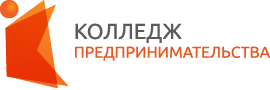 государственное автономное учреждение  Калининградской области профессиональная  образовательная организация «Колледж предпринимательства»стр.ПАСПОРТ РАБОЧЕЙ ПРОГРАММЫ УЧЕБНОЙ ДИСЦИПЛИНЫ4СТРУКТУРА и содержание УЧЕБНОЙ ДИСЦИПЛИНЫ8условия реализации РАБОЧЕЙ программы учебной дисциплины12Контроль и оценка результатов Освоения учебной дисциплины15Вид учебной работыКоличествочасовМаксимальная учебная нагрузка (всего)216Обязательная аудиторная учебная нагрузка (всего) 144в том числе:     теоретические занятия     практические занятияСамостоятельная работа обучающегося (всего)72в том числе:Работа с информационными источникамиПроработка конспектов лекций. Подготовка отчетов по практическим работам. Итоговая аттестация в форме дифференцированного зачетаИтоговая аттестация в форме дифференцированного зачетаНаименование разделов и темСодержание учебного материала, самостоятельная работа обучающихсяСодержание учебного материала, самостоятельная работа обучающихсяОбъем часовУровень освоения12234Раздел I. Системы автоматизации профессиональной деятельностиРаздел I. Системы автоматизации профессиональной деятельностиРаздел I. Системы автоматизации профессиональной деятельностиТема 1.1 Информационные процессы и технологииСодержание учебного материалаСодержание учебного материала5Тема 1.1 Информационные процессы и технологии1.Информационные модели. Информационное моделирование как метод познания. 61Тема 1.1 Информационные процессы и технологииСамостоятельная работа обучающихся:Проработка конспектов лекций. Подготовка отчетов по практическим работам. Подготовка к выполнению практических занятий. Написание докладов и подготовка сообщений.Самостоятельная работа обучающихся:Проработка конспектов лекций. Подготовка отчетов по практическим работам. Подготовка к выполнению практических занятий. Написание докладов и подготовка сообщений.5Тема 1.2 Аппаратное и программное обеспечение ИТ-технологийСодержание учебного материалаСодержание учебного материала16Тема 1.2 Аппаратное и программное обеспечение ИТ-технологий1.Аппаратная реализация компьютера.161Тема 1.2 Аппаратное и программное обеспечение ИТ-технологий2.Программное обеспечение ИТ-технологий.161Тема 1.2 Аппаратное и программное обеспечение ИТ-технологий3.Прикладное программное обеспечение.161Тема 1.2 Аппаратное и программное обеспечение ИТ-технологийСамостоятельная работа обучающихся:Проработка конспектов лекций. Подготовка отчетов по практическим работам. Подготовка к выполнению практических занятий. Написание докладов и подготовка сообщений.Самостоятельная работа обучающихся:Проработка конспектов лекций. Подготовка отчетов по практическим работам. Подготовка к выполнению практических занятий. Написание докладов и подготовка сообщений.9Раздел II. Офисные технологии подготовки документовРаздел II. Офисные технологии подготовки документовРаздел II. Офисные технологии подготовки документовТема 2.1Технология подготовки текстовых документов в MS Word 2007Содержание учебного материалаСодержание учебного материала10Тема 2.1Технология подготовки текстовых документов в MS Word 20071.Возможности текстового процессора MS Word 2007.  61Тема 2.1Технология подготовки текстовых документов в MS Word 2007Практические занятияПрактические занятия4Тема 2.1Технология подготовки текстовых документов в MS Word 20071.Создание деловых документов в редакторе MS Word.Тема 2.1Технология подготовки текстовых документов в MS Word 2007Самостоятельная работа обучающихся:Проработка конспектов лекций. Подготовка отчетов по практическим работам. Подготовка к выполнению практических занятий. Написание докладов и подготовка сообщений.Самостоятельная работа обучающихся:Проработка конспектов лекций. Подготовка отчетов по практическим работам. Подготовка к выполнению практических занятий. Написание докладов и подготовка сообщений.12Тема 2.2Технология анализа экономических показателей в электронных таблицах MS Excel 2007Содержание учебного материалаСодержание учебного материала36Тема 2.2Технология анализа экономических показателей в электронных таблицах MS Excel 20071.Основы работы в электронных таблицах MS Excel.161Тема 2.2Технология анализа экономических показателей в электронных таблицах MS Excel 20072.Автоматические вычисления. Функции в Excel. 161Тема 2.2Технология анализа экономических показателей в электронных таблицах MS Excel 2007Практические занятияПрактические занятия20Тема 2.2Технология анализа экономических показателей в электронных таблицах MS Excel 20071.Организация расчетов в табличном процессоре MS Excel.Тема 2.2Технология анализа экономических показателей в электронных таблицах MS Excel 20072.Создание электронной книги. Относительная и абсолютная адресация в MS Excel.Тема 2.2Технология анализа экономических показателей в электронных таблицах MS Excel 20073.Связанные таблицы. Расчет промежуточных итогов в таблицах MS Excel.Тема 2.2Технология анализа экономических показателей в электронных таблицах MS Excel 2007Самостоятельная работа обучающихся:Проработка конспектов лекций. Подготовка отчетов по практическим работам. Подготовка к выполнению практических занятий. Написание докладов и подготовка сообщений.Самостоятельная работа обучающихся:Проработка конспектов лекций. Подготовка отчетов по практическим работам. Подготовка к выполнению практических занятий. Написание докладов и подготовка сообщений.12Тема 2.3Подготовка компьютерных презентаций в программе MS PowerPoint 2007Содержание учебного материалаСодержание учебного материала16Тема 2.3Подготовка компьютерных презентаций в программе MS PowerPoint 20071.Создание презентации MS PowerPoint 2007. 61Тема 2.3Подготовка компьютерных презентаций в программе MS PowerPoint 2007Практические занятияПрактические занятия10Тема 2.3Подготовка компьютерных презентаций в программе MS PowerPoint 20071.MS PowerPoint 2007. Создание и редактирование графических и мультимедийных объектов средствами компьютерных презентаций.2Тема 2.3Подготовка компьютерных презентаций в программе MS PowerPoint 2007Самостоятельная работа обучающихся:Проработка конспектов лекций. Подготовка отчетов по практическим работам. Подготовка к выполнению практических занятий. Написание докладов и подготовка сообщений.Самостоятельная работа обучающихся:Проработка конспектов лекций. Подготовка отчетов по практическим работам. Подготовка к выполнению практических занятий. Написание докладов и подготовка сообщений.5Раздел III. Электронные коммуникации в профессиональной деятельностиРаздел III. Электронные коммуникации в профессиональной деятельностиРаздел III. Электронные коммуникации в профессиональной деятельностиТема 5.1Телекоммуникационные системы в профессиональной деятельностиСодержание учебного материалаСодержание учебного материала8Тема 5.1Телекоммуникационные системы в профессиональной деятельности1.Компьютерные сети и их виды. Классификация сетей. Среда передачи данных.81Тема 5.1Телекоммуникационные системы в профессиональной деятельностиСамостоятельная работа обучающихся:Проработка конспектов лекций. Подготовка отчетов по практическим работам. Подготовка к выполнению практических занятий. Написание докладов и подготовка сообщений.Самостоятельная работа обучающихся:Проработка конспектов лекций. Подготовка отчетов по практическим работам. Подготовка к выполнению практических занятий. Написание докладов и подготовка сообщений.4Тема 5.2 Всемирная сеть ИнтернетСодержание учебного материалаСодержание учебного материала32Тема 5.2 Всемирная сеть Интернет1.Способы доступа в Интернет. Два подхода к сетевому взаимодействию. Современная структура Интернета.81Тема 5.2 Всемирная сеть Интернет2.Основные сервисы Интернета. Основы работы в Интернете.81Тема 5.2 Всемирная сеть ИнтернетПрактические занятияПрактические занятия24Тема 5.2 Всемирная сеть Интернет1.Электронная почта. Почтовая программа MSOutlookExpress.Тема 5.2 Всемирная сеть Интернет2.Настройки браузераMS Internet Explorer.Тема 5.2 Всемирная сеть Интернет3.Поиск информации в глобальной сети.Тема 5.2 Всемирная сеть Интернет4.HTML – язык разметки гипертекста.Тема 5.2 Всемирная сеть Интернет5.Web-страница.Тема 5.2 Всемирная сеть Интернет6.Браузеры Интернет – сервисыТема 5.2 Всемирная сеть Интернет7.Создания и сопровождения сайта.Тема 5.2 Всемирная сеть ИнтернетСамостоятельная работа обучающихся:Проработка конспектов лекций. Подготовка отчетов по практическим работам. Подготовка к выполнению практических занятий. Написание докладов и подготовка сообщений.Самостоятельная работа обучающихся:Проработка конспектов лекций. Подготовка отчетов по практическим работам. Подготовка к выполнению практических занятий. Написание докладов и подготовка сообщений.16Тема 5.2 Всемирная сеть ИнтернетСодержание учебного материалаСодержание учебного материала18Тема 5.3Основы защиты компьютерной информации1.Классификация мер защиты. Программно-технический уровень безопасности.Защита информации от вирусных атак.181Тема 5.3Основы защиты компьютерной информацииСамостоятельная работа обучающихся:Проработка конспектов лекций. Подготовка отчетов по практическим работам. Подготовка к выполнению практических занятий. Написание докладов и подготовка сообщений.Самостоятельная работа обучающихся:Проработка конспектов лекций. Подготовка отчетов по практическим работам. Подготовка к выполнению практических занятий. Написание докладов и подготовка сообщений.93Дифференцированный зачетДифференцированный зачетДифференцированный зачет2Всего:Всего:Всего:216Результаты обучения(освоенные умения, усвоенные знания)Формы и методы контроля и оценкирезультатов обученияОсвоенные умения:использовать в профессиональной деятельности различные виды программного обеспечения, в т.ч. специального; − применять компьютерные и телекоммуникационные средства; знания: − состав, функции и возможности использования информационных и телекоммуникационных технологий в профессиональной деятельности;- экспертная оценка в рамках текущего контроля и на практических занятиях;- экспертная оценка выполнения индивидуальных домашних заданий;- тестирование;- экспертная оценка результатов деятельности обучающихся при выполнении и защите внеаудиторной самостоятельной работы;- диагностический контроль знаний при проведении дифференцированного зачета